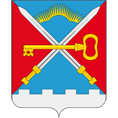 СОВЕТ ДЕПУТАТОВСЕЛЬСКОГО ПОСЕЛЕНИЯ АЛАКУРТТИКАНДАЛАКШСКОГО РАЙОНАЧЕТВЕРТОГО СОЗЫВАРЕШЕНИЕот «13» апреля 2020 года                                                                                                   № 609О внесении изменений в решение Совета депутатов сельского поселения Алакуртти Кандалакшского района от 07.12.2014 № 475 «О Земельном налоге, порядке и сроках уплаты налога на территории сельского поселения Алакуртти Кандалакшского района» (в редакции решений от 18.12.2018 № 489, от 04.04.2019 № 511, от 20.11.2019 № 571)В соответствии с главой 31 Налогового кодекса РФ, Федеральным законом от 06.10.2003 № 131-ФЗ «Об общих принципах организации местного самоуправления в РФ», Уставом сельского поселения Алакуртти Кандалакшского района, рассмотрев экспертное заключение Министерства юстиции Мурманской области от 17.03.2020 № 05-03/641-НЗна основании открытого голосования Совет депутатов сельское поселение Алакуртти Кандалакшского района РЕШИЛ:1. Внести изменения в решение Совета депутатов сельского поселения Алакуртти Кандалакшского района от 07.12.2014 № 475 «О Земельном налоге, порядке и сроках уплаты налога на территории сельского поселения Алакуртти Кандалакшского района» (в редакции решений от 18.12.2018 № 489, от 04.04.2019 № 511, от 20.11.2019 № 571);1.1. Пункт 5.3. Решения после слов «для жилищного строительства» дополнить словами: «(за исключением земельных участков, приобретенных (предоставленных) для индивидуального жилищного строительства, используемых в предпринимательской деятельности)»;1.2. Пункт 5.1.4. Решения изложить в следующей редакции: «5.1.4. Не используемых в предпринимательской деятельности, приобретенных (предоставленных) для ведения личного подсобного хозяйства, садоводства или огородничества, а также земельных участков общего назначения, предусмотренных Федеральным законом от 29 июля 2017 года № 217-ФЗ «О ведении гражданами садоводства и огородничества для собственных нужд и о внесении изменений в отдельные законодательные акты Российской Федерации» – 0,3 процента;»;1.3. В пункте 8 Решения исключить слова «- физические лица».2. Опубликовать настоящее решение в информационном бюллетене «Алакуртти – наша земля» и на официальном сайте администрации сельского поселения Алакуртти Кандалакшского района.3. Настоящее Решение вступает в силу не ранее чем по истечении одного месяца со дня его официального опубликования и не ранее 1-го числа очередного налогового периода по земельному налогу.Глава муниципального образования сельское поселение Алакуртти Кандалакшского района                                                                       А.П. Самарин